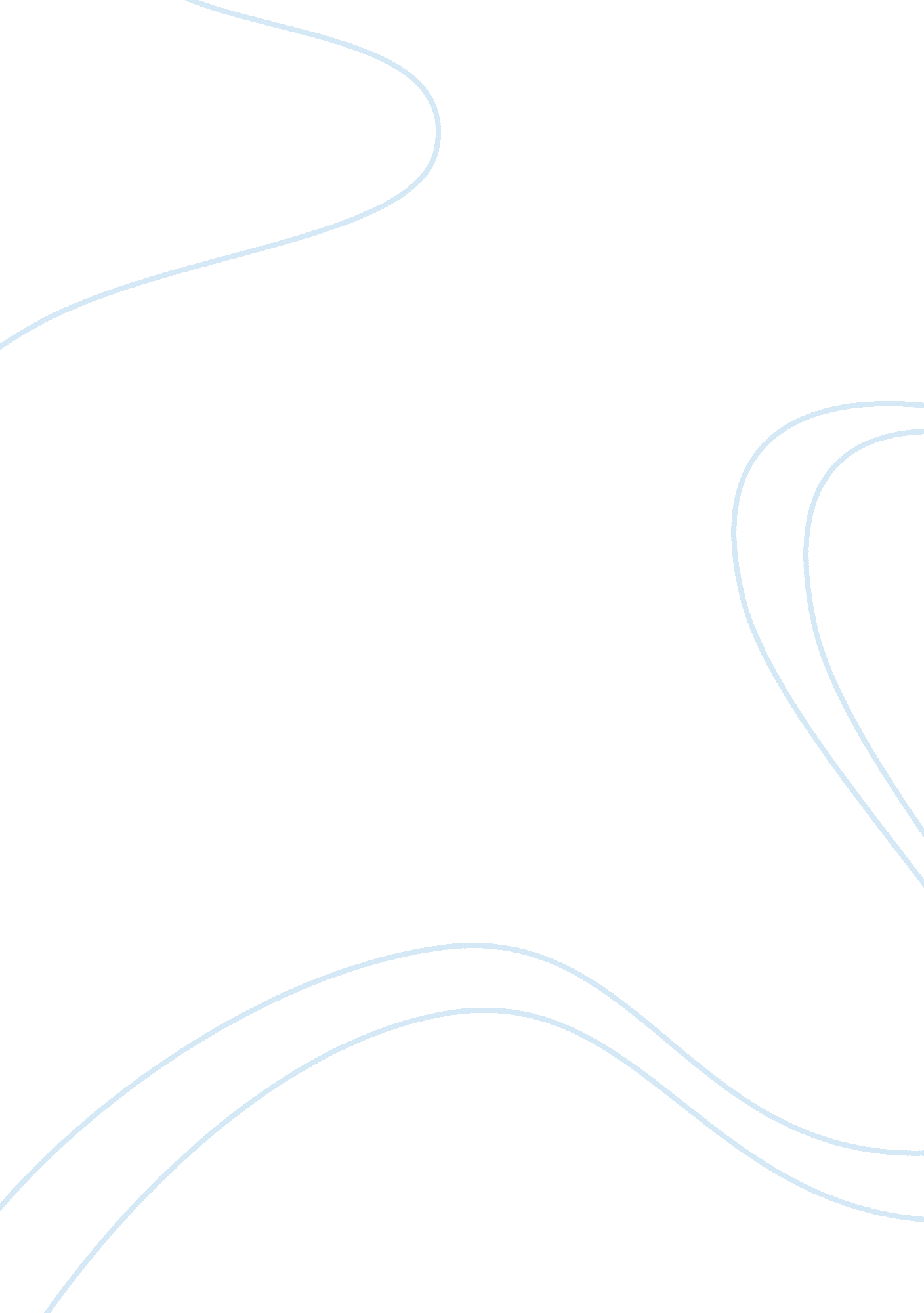 New helps in finding suspicious words inLinguistics, Language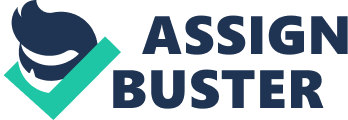 New suspicious word updated New suspicious words that are not as ofnow in database are established with the assistance of code words discovery techniqueand will be included back in ontology. In this manner attitude utilized here iscompletely refreshed without even a second’s pause. This ontology refresh helpsin finding suspicious words in dynamic way and it releases time in recognizingsuspicious words in future {Thivya2015}. Pre-processing The filtering of messages and files is pre-processingin text mining approaches started by checking suspicious word in the dataset byremoving unnecessary word, check errors spelling if messages are correct. Thisstage includes text corpus consists large set of structured text messages insocial media. Text corpus consists stop word, stemming and remove word incomputing by Natural Language Processing Algorithms. Machine Learning, NLP: TextClassificationText Classification assigns at least oneor more classes to a document as specified by their contents. Classes arechosen from a formerly established taxonomy categorization (a hierarchy systemof classifications or classes). Document classification is an issue in libraryscience for checking Text corpus database and extracting data of a fewstructured information, example of this documentations might be classified bytheir subjects or as indicated by different attribute’s, (for example, composedocument, date, year, sender and recipient details, time and so on. There areseveral approaches of text classifications, which are as follows: Stop word selectionStop words are words which have veryslight informational English language content. These are words such as: and, the, of, it, as, may, that, a, an, of, off, etc. These words are filtered outbefore and after processing of natural language data (text). The first thing isto introduce the concepts of stop words on Information Retrieval System. For important share of the text size interms of occurrence of few words within the English language accounted. Itabsolutely noticed that the mentioned pronouns and preposition words weren’tused as index word to retrieve documents. Thus, it was all over that such wordsfailed to carry significant info concerning documents. Thus, the sameinterpretation was given stop words in text mining applications in addition. Byreducing the dimensions of the feature space the quality following removingstop words from the feature house is principally used.  The stop word considers list could beremoving from generic stop words list that is application freelance. This couldhave assistant in attention adverse effect on the text mining application asbound word is reliant on the domain and therefore the application {Dalal2011}. Stemming algorithmsThe author {Murugesan2016} describe is aprocess of removing the collective morphological and inflexional ending from Englishwords? Its main use is as part of a term normalisation process that is usuallydone when setting up Information Retrieval System. Stemming is the process ofeliminating modified word to their word stem base on root or word form. Astemmer for English, for example, should classify the string “ gifts”(and possibly “ gift like”, “ nifty” etc.) as based on theroot “ cat”, and “ stems”, “ stemmer”,” stemming”, “ stemmed” as based on “ stem”. Astemming algorithm reduces the words “ killing”, “ killed”, and “ killer” to the root word, “ kill”. Bruteforce algorithmThe brute force algorithm consists ofchecking, at least bit of positions within the text between 0 and n-m, whetheran occurrence of the pattern starts there or not. Then, when every try, itshifts the pattern by accurately one position to the correct. The brute force algorithm needs to have lookuptable stemmer’s comparative among origin form and modified form. The tables arequeries to find a matching in flection to stem a word.  During the examining stage, the text charactercontrasts can be complete in every instruction, the time involved of thissearching root form and inflected forms relations. Suffix stripping algorithmsThis is algorithm that brings solutionoverlap between the normalization rules for certain categories, identifying thewrong category or being unable to produce the right category. Suffix baringalgorithms don’t depend on search table that consists of inflected types androot form relations. Instead, a generally smaller list of “ rules” isstored that provides a path for the algorithmic program, given an input wordform, to seek out its root type. This approach is simpler to maintain thanbrute force algorithms. Some samples of the principles include {Winarti2017}: If the word ends in ‘ ed’, take away the’ed’If the word ends in ‘ ing’, take away the’ing’If the word ends in ‘ ly’, take away the’ly’Affix stemmersIn linguistics, the term affix refers toeither a prefix or a suffix. Additionally to coping with suffixes, manyapproaches is arrange to take away common prefixes. As an instance, given theword indefinitely, establish that the leading “ in” may be a prefixwhich will be removed. Several of similar approaches mentioned earlier, howeverblow over the name affix denudation. A study of affix stemming for manyEuropean languages may be found here {Winarti2017}. Matching algorithmsThese algorithms use stem information, simple instance is a collection of documents that contains stem words). Thesestem words aren’t essentially valid words themselves. So as to stem a word thealgorithmic program tries to match it with stems stored in information, havingvaried constraints, on the relative length of the contestant stem at intervalsthe word (example, the short prefix “ inter”, that is that the stemword of such words as “ intercontinental”, “ interactive”, mustn’t think about because the stem of the word “ interest. Stemmer strengthNumber of words per conflation categoryis that the average size of the teams of words converted to a stem word. Wordassortment of any given size depends on the amount of words processed; the nextworth indicates that the stemmer is heavier. The worth calculated mistreatmentfollowing formula: MWC = mean variety of words perconflation categoryBS = variety of distinctive words beforeStemmingAS = variety of distinctive stems onceStemmingMWC = BS/ASIndex compressionAccording to statement of {Murugesan2016}TheIndex Compression Factor represents the extent that a collection of uniquewords is reduced (compressed) by stemming, the idea being that the heavier theStemmer, greater the Index Compression Factor. This is calculated by; ICF = Index Compression FactorBS = Number of unique words beforeStemmingAS = Number of unique stems afterStemmingICF = (BS-ASEmotion algorithms Emotion algorithms are utilized toidentify the feelings of the people by means of video, text, images, speech. Inonline social media clients are sending messages and attach documents of remarksor sharing their considerations for the most part in a text format. So, emotional algorithm is for the most part used to identify emotion through text inthis framework. The accompanying techniques are utilized to identify emotionalin the contents {Shivhare2012}. 1.      KeywordSpotting Technique 2.      Learning-BasedMethods 3. HybridMethods Keyword Spotting Technique The keyword pattern matching issue canbe identified as the issue of discovering occurrences of keywords from a givenset as substrings in a represented. This issue has been examined previously andalgorithms have been proposed for assessing it {Shivhare2012}. With regards toemotion identification this approaches depends on certain predefined keywords. These words are named, for example, sickened, dull, appreciate, fairness, criedand so on. Procedure of Keyword spotting techniques: 